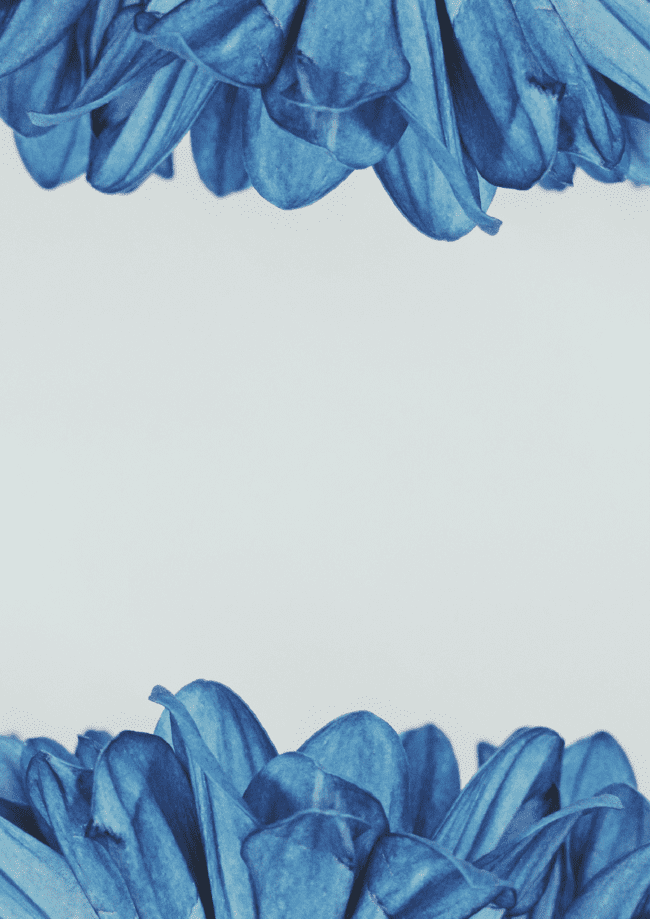 FelizEnero¡A por ello!